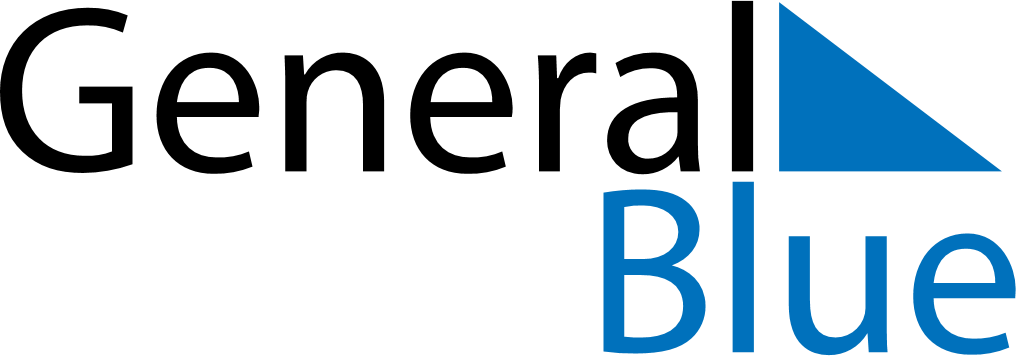 January 2024January 2024January 2024January 2024January 2024January 2024Elblag, Warmia-Masuria, PolandElblag, Warmia-Masuria, PolandElblag, Warmia-Masuria, PolandElblag, Warmia-Masuria, PolandElblag, Warmia-Masuria, PolandElblag, Warmia-Masuria, PolandSunday Monday Tuesday Wednesday Thursday Friday Saturday 1 2 3 4 5 6 Sunrise: 8:02 AM Sunset: 3:28 PM Daylight: 7 hours and 26 minutes. Sunrise: 8:02 AM Sunset: 3:29 PM Daylight: 7 hours and 27 minutes. Sunrise: 8:01 AM Sunset: 3:30 PM Daylight: 7 hours and 28 minutes. Sunrise: 8:01 AM Sunset: 3:32 PM Daylight: 7 hours and 30 minutes. Sunrise: 8:01 AM Sunset: 3:33 PM Daylight: 7 hours and 32 minutes. Sunrise: 8:00 AM Sunset: 3:34 PM Daylight: 7 hours and 33 minutes. 7 8 9 10 11 12 13 Sunrise: 8:00 AM Sunset: 3:36 PM Daylight: 7 hours and 35 minutes. Sunrise: 7:59 AM Sunset: 3:37 PM Daylight: 7 hours and 37 minutes. Sunrise: 7:59 AM Sunset: 3:38 PM Daylight: 7 hours and 39 minutes. Sunrise: 7:58 AM Sunset: 3:40 PM Daylight: 7 hours and 41 minutes. Sunrise: 7:57 AM Sunset: 3:41 PM Daylight: 7 hours and 43 minutes. Sunrise: 7:57 AM Sunset: 3:43 PM Daylight: 7 hours and 46 minutes. Sunrise: 7:56 AM Sunset: 3:45 PM Daylight: 7 hours and 48 minutes. 14 15 16 17 18 19 20 Sunrise: 7:55 AM Sunset: 3:46 PM Daylight: 7 hours and 51 minutes. Sunrise: 7:54 AM Sunset: 3:48 PM Daylight: 7 hours and 53 minutes. Sunrise: 7:53 AM Sunset: 3:49 PM Daylight: 7 hours and 56 minutes. Sunrise: 7:52 AM Sunset: 3:51 PM Daylight: 7 hours and 59 minutes. Sunrise: 7:51 AM Sunset: 3:53 PM Daylight: 8 hours and 2 minutes. Sunrise: 7:50 AM Sunset: 3:55 PM Daylight: 8 hours and 4 minutes. Sunrise: 7:49 AM Sunset: 3:57 PM Daylight: 8 hours and 7 minutes. 21 22 23 24 25 26 27 Sunrise: 7:47 AM Sunset: 3:58 PM Daylight: 8 hours and 11 minutes. Sunrise: 7:46 AM Sunset: 4:00 PM Daylight: 8 hours and 14 minutes. Sunrise: 7:45 AM Sunset: 4:02 PM Daylight: 8 hours and 17 minutes. Sunrise: 7:43 AM Sunset: 4:04 PM Daylight: 8 hours and 20 minutes. Sunrise: 7:42 AM Sunset: 4:06 PM Daylight: 8 hours and 23 minutes. Sunrise: 7:41 AM Sunset: 4:08 PM Daylight: 8 hours and 27 minutes. Sunrise: 7:39 AM Sunset: 4:10 PM Daylight: 8 hours and 30 minutes. 28 29 30 31 Sunrise: 7:37 AM Sunset: 4:12 PM Daylight: 8 hours and 34 minutes. Sunrise: 7:36 AM Sunset: 4:14 PM Daylight: 8 hours and 37 minutes. Sunrise: 7:34 AM Sunset: 4:16 PM Daylight: 8 hours and 41 minutes. Sunrise: 7:33 AM Sunset: 4:18 PM Daylight: 8 hours and 45 minutes. 